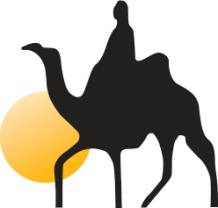 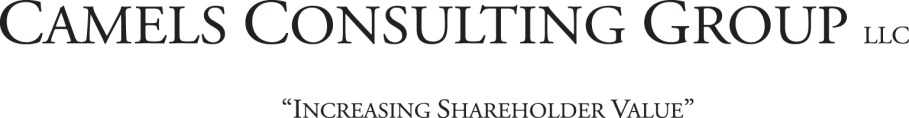 Guidance for Setting Fee StructureBrokerage firms charge both for account set-up and on occasion investment management fee’s associated with SDIRAs.Fee Schedule:It is recommended that respective bank not charge account fees for setting up a SDIRA.Off-setting benefits compensate the bank for instituting this product offering.